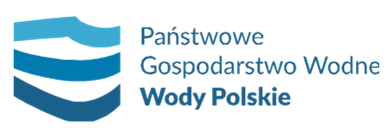 RZ.RPI.2811.32.2020									Rzeszów, 26.10.2020 r.  ZMIANY TREŚCI POSTĘPOWANIADotyczy: postępowania prowadzonego w oparciu o regulamin zamówień publicznych w Państwowym Gospodarstwie Wodnym Wody Polskie w formie zapytania ofertowego na wykonanie VI-ej części zamówienia pn.: „Sporządzenie operatów szacunkowych i opinii na  potrzeby zadań inwestycyjnych RZGW Rzeszów”.Państwowe Gospodarstwo Wodne Wody Polskie Regionalny Zarząd Gospodarki Wodnej w Rzeszowie dokonuje sprostowania w związku z omyłkowo podanym numerem działki w opisie przedmiotu zamówienia oraz poniższych dokumentach:Zmiana nr 1 - Opis przedmiotu zamówienia, wiersz 4 licząc od góry z:„działek ewidencyjnych oznaczonych jako: - działka 2329/1 o pow. 0,0546 ha”na „działek ewidencyjnych oznaczonych jako: - działka 2329/2 o pow. 0,0546 ha”Zmiana nr 2 – w pliku 32. Zalacznik 4 zapytanie ofertowe, str. 1, wiersz 14 licząc od dołu z:„ - działka 2329/1 o pow. 0,0546 ha położona w gminie Wielkie Oczy, obręb Łukawiec, która”na„ - działka 2329/2 o pow. 0,0546 ha położona w gminie Wielkie Oczy, obręb Łukawiec, która”Zmiana nr 3 – w pliku 32. wzór formularza oferty, str.1 wiersz 2 zamieszczonej tabeli z:naZmiana nr 4 – 32. wzór umowy, str.1, wiersz 21 licząc od góry z: - działka 2329/1 o pow. 0,0546 ha położona w gminie Wielkie Oczy, obręb Łukawiec, która stała się niezbędna nana - działka 2329/2 o pow. 0,0546 ha położona w gminie Wielkie Oczy, obręb Łukawiec, która stała się niezbędna naNiniejsze zmiany stanowią integralną część prowadzonego postępowania.11Wielkie OczyŁukawiec2329/1Ustalenie ceny nieruchomości w celu  wykupu na rzecz Skarbu Państwa w drodze umowy sprzedaży11Wielkie OczyŁukawiec2329/2Ustalenie ceny nieruchomości w celu  wykupu na rzecz Skarbu Państwa w drodze umowy sprzedaży